Activitate în școală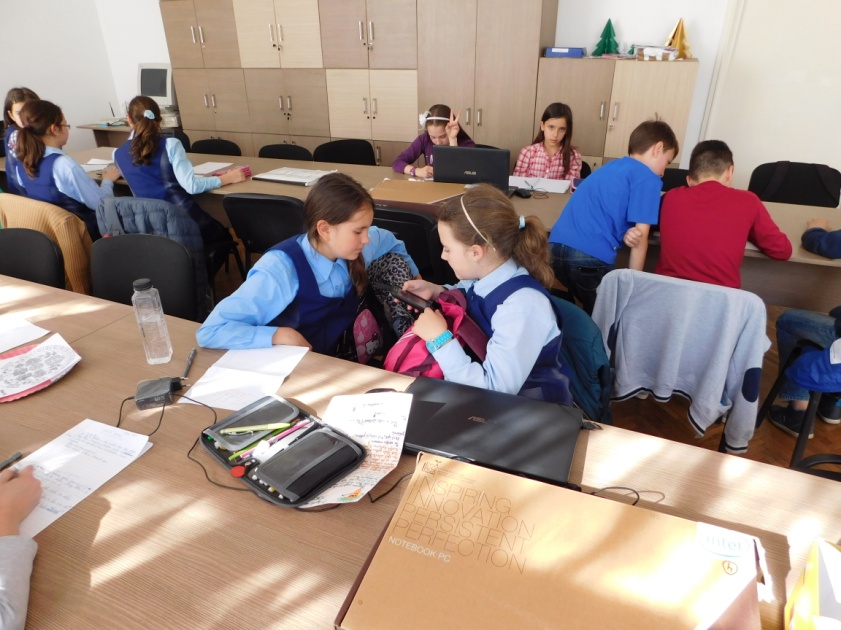 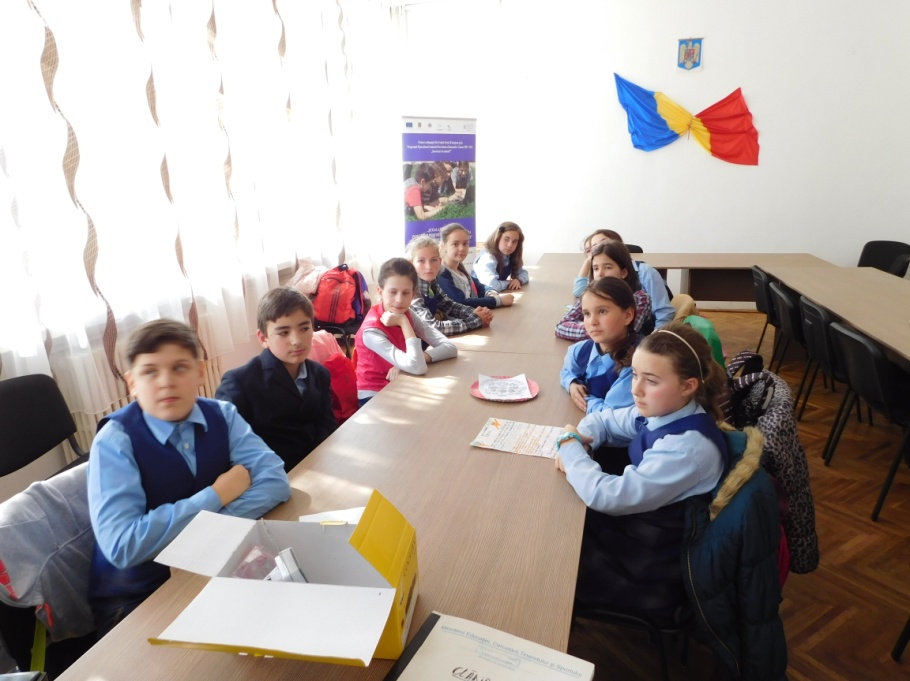 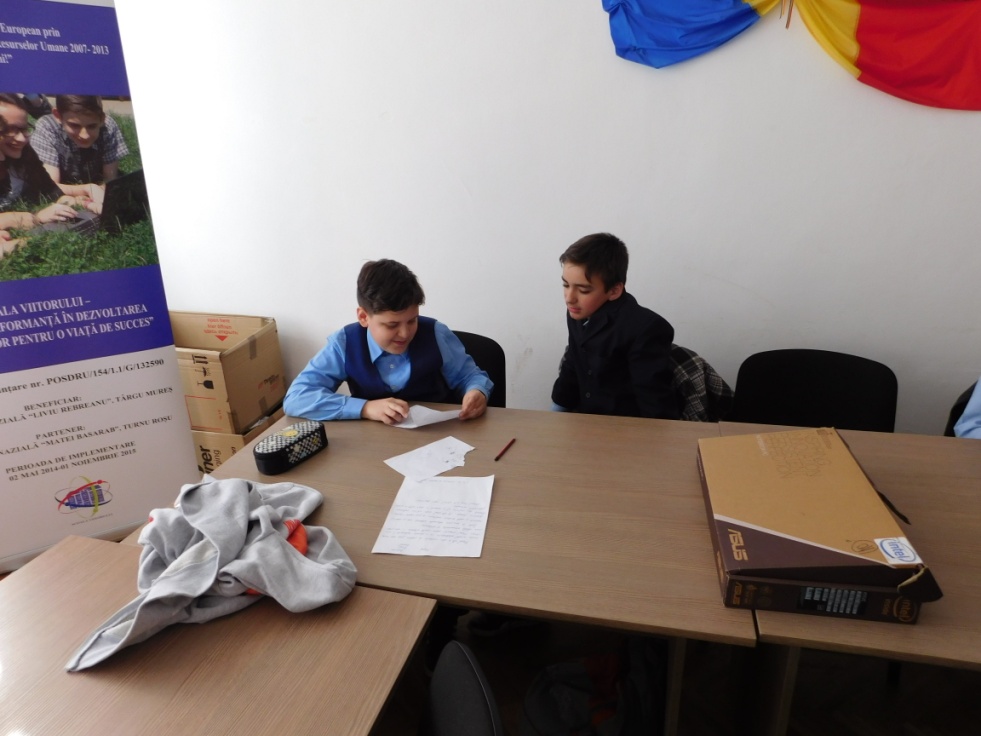 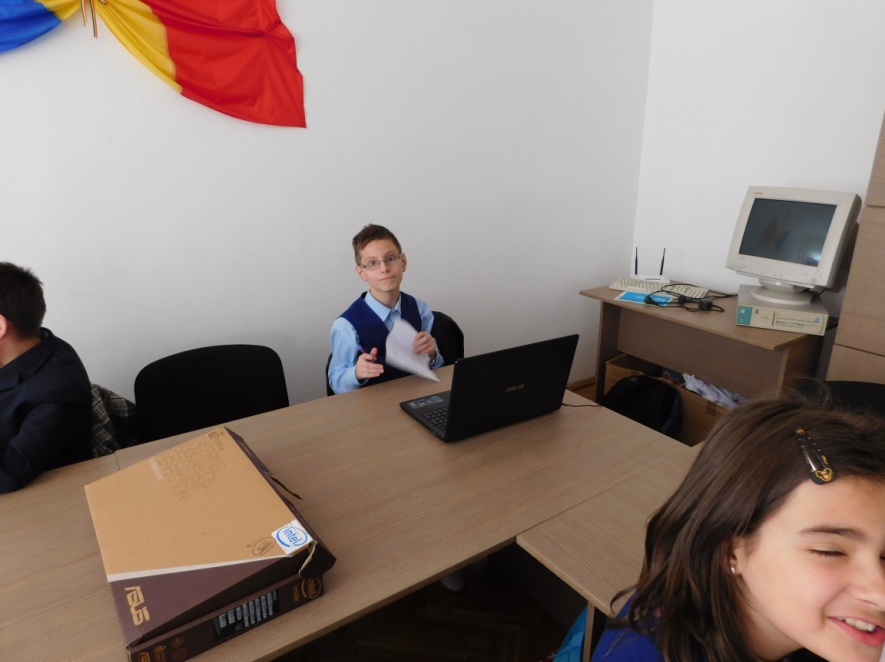 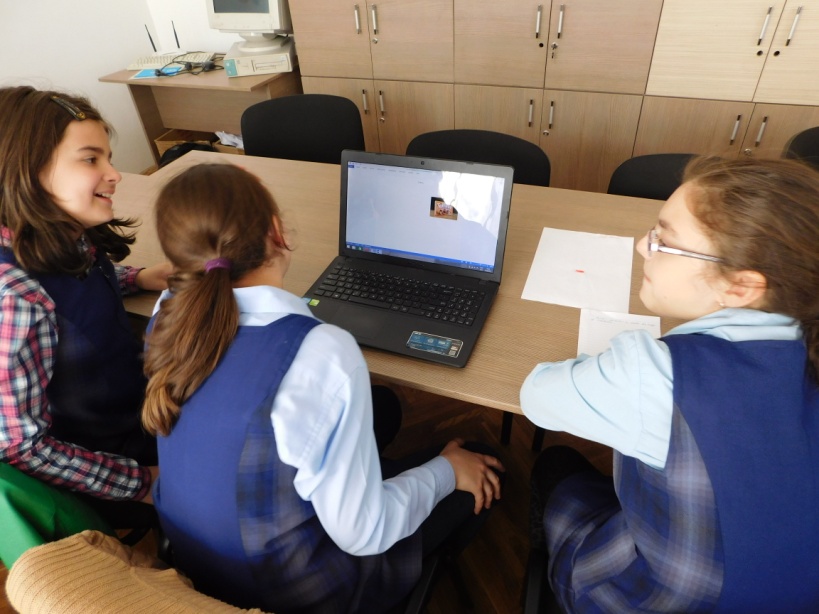 